MODELO DE CINCO PORQUÊS											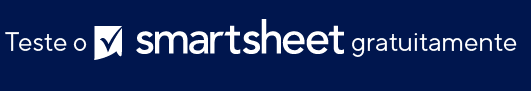 DEFINIR O PROBLEMADEFINIR O PROBLEMADefina o problema aquiDefina o problema aquiDefina o problema aquiDefina o problema aquiDefina o problema aquiDefina o problema aquiDefina o problema aquiDefina o problema aquiDefina o problema aquiDefina o problema aquiDefina o problema aquiDefina o problema aquiDefina o problema aquiDefina o problema aquiDefina o problema aquiDefina o problema aquiDefina o problema aquiDefina o problema aquiDefina o problema aquiDefina o problema aquiDefina o problema aquiDefina o problema aquiDefina o problema aquiDefina o problema aquiDefina o problema aquiDefina o problema aquiDefina o problema aquiDefina o problema aquiDefina o problema aquiDefina o problema aquiDefina o problema aquiDefina o problema aquiDefina o problema aquiDefina o problema aquiDEFINIR O PROBLEMAPOR QUE É UM PROBLEMA?CAUSA PRIMÁRIACAUSA PRIMÁRIACAUSA PRIMÁRIACAUSA PRIMÁRIACAUSA PRIMÁRIACAUSA PRIMÁRIAPOR QUE É UM PROBLEMA?Por que está acontecendo?Por que está acontecendo?Por que está acontecendo?Por que está acontecendo?Por que está acontecendo?Por que está acontecendo?Por que está acontecendo?Por que está acontecendo?Por que está acontecendo?Por que está acontecendo?Por que está acontecendo?Por que está acontecendo?Por que está acontecendo?POR QUE É UM PROBLEMA?1Está acontecendo porque Está acontecendo porque Está acontecendo porque Está acontecendo porque Está acontecendo porque Está acontecendo porque Está acontecendo porque Está acontecendo porque Está acontecendo porque Está acontecendo porque Está acontecendo porque Está acontecendo porque Está acontecendo porque Está acontecendo porque Está acontecendo porque Está acontecendo porque Está acontecendo porque Está acontecendo porque Está acontecendo porque Está acontecendo porque Está acontecendo porque Está acontecendo porque Está acontecendo porque POR QUE É UM PROBLEMA?Por que isso acontece?Por que isso acontece?Por que isso acontece?Por que isso acontece?Por que isso acontece?Por que isso acontece?Por que isso acontece?Por que isso acontece?Por que isso acontece?Por que isso acontece?Por que isso acontece?Por que isso acontece?Por que isso acontece?Por que isso acontece?POR QUE É UM PROBLEMA?2Está acontecendo porqueEstá acontecendo porqueEstá acontecendo porqueEstá acontecendo porqueEstá acontecendo porqueEstá acontecendo porqueEstá acontecendo porqueEstá acontecendo porqueEstá acontecendo porqueEstá acontecendo porqueEstá acontecendo porqueEstá acontecendo porqueEstá acontecendo porqueEstá acontecendo porqueEstá acontecendo porqueEstá acontecendo porqueEstá acontecendo porqueEstá acontecendo porqueEstá acontecendo porqueEstá acontecendo porqueEstá acontecendo porqueEstá acontecendo porquePOR QUE É UM PROBLEMA?Por que isso acontece?Por que isso acontece?Por que isso acontece?Por que isso acontece?Por que isso acontece?Por que isso acontece?Por que isso acontece?Por que isso acontece?Por que isso acontece?Por que isso acontece?Por que isso acontece?Por que isso acontece?Por que isso acontece?Por que isso acontece?Por que isso acontece?Por que isso acontece?Por que isso acontece?Por que isso acontece?Por que isso acontece?Por que isso acontece?POR QUE É UM PROBLEMA?3Está acontecendo porqueEstá acontecendo porqueEstá acontecendo porqueEstá acontecendo porqueEstá acontecendo porqueEstá acontecendo porqueEstá acontecendo porqueEstá acontecendo porqueEstá acontecendo porqueEstá acontecendo porqueEstá acontecendo porqueEstá acontecendo porqueEstá acontecendo porqueEstá acontecendo porqueEstá acontecendo porqueEstá acontecendo porqueEstá acontecendo porqueEstá acontecendo porqueEstá acontecendo porqueEstá acontecendo porqueEstá acontecendo porqueEstá acontecendo porquePOR QUE É UM PROBLEMA?Por que isso acontece? Por que isso acontece? Por que isso acontece? Por que isso acontece? Por que isso acontece? Por que isso acontece? POR QUE É UM PROBLEMA?44Está acontecendo porqueEstá acontecendo porqueEstá acontecendo porqueEstá acontecendo porqueEstá acontecendo porqueEstá acontecendo porqueEstá acontecendo porqueEstá acontecendo porqueEstá acontecendo porqueEstá acontecendo porqueEstá acontecendo porqueEstá acontecendo porqueEstá acontecendo porqueEstá acontecendo porqueEstá acontecendo porqueEstá acontecendo porqueEstá acontecendo porqueEstá acontecendo porqueEstá acontecendo porqueEstá acontecendo porqueEstá acontecendo porquePOR QUE É UM PROBLEMA?Por que isso acontece?Por que isso acontece?Por que isso acontece?Por que isso acontece?Por que isso acontece?CAUSA-RAIZCAUSA-RAIZCAUSA-RAIZCAUSA-RAIZCAUSA-RAIZCAUSA-RAIZCAUSA-RAIZCAUSA-RAIZCAUSA-RAIZCAUSA-RAIZCAUSA-RAIZCAUSA-RAIZCAUSA-RAIZCAUSA-RAIZCAUSA-RAIZCAUSA-RAIZCAUSA-RAIZCAUSA-RAIZCAUSA-RAIZCAUSA-RAIZCAUSA-RAIZPOR QUE É UM PROBLEMA?NOTA: Se o “Porquê” final não tiver uma solução controlável, retorne ao “Porquê” anterior.NOTA: Se o “Porquê” final não tiver uma solução controlável, retorne ao “Porquê” anterior.NOTA: Se o “Porquê” final não tiver uma solução controlável, retorne ao “Porquê” anterior.NOTA: Se o “Porquê” final não tiver uma solução controlável, retorne ao “Porquê” anterior.NOTA: Se o “Porquê” final não tiver uma solução controlável, retorne ao “Porquê” anterior.NOTA: Se o “Porquê” final não tiver uma solução controlável, retorne ao “Porquê” anterior.NOTA: Se o “Porquê” final não tiver uma solução controlável, retorne ao “Porquê” anterior.NOTA: Se o “Porquê” final não tiver uma solução controlável, retorne ao “Porquê” anterior.NOTA: Se o “Porquê” final não tiver uma solução controlável, retorne ao “Porquê” anterior.NOTA: Se o “Porquê” final não tiver uma solução controlável, retorne ao “Porquê” anterior.55Está acontecendo porqueEstá acontecendo porqueEstá acontecendo porqueEstá acontecendo porqueEstá acontecendo porqueEstá acontecendo porqueEstá acontecendo porqueEstá acontecendo porqueEstá acontecendo porqueEstá acontecendo porqueEstá acontecendo porqueEstá acontecendo porqueEstá acontecendo porqueEstá acontecendo porqueEstá acontecendo porqueEstá acontecendo porqueEstá acontecendo porqueEstá acontecendo porqueEstá acontecendo porqueEstá acontecendo porqueEstá acontecendo porqueEstá acontecendo porquePOR QUE É UM PROBLEMA?AÇÃO CORRETIVA A ADOTARAÇÃO CORRETIVAAÇÃO CORRETIVAAÇÃO CORRETIVAAÇÃO CORRETIVAAÇÃO CORRETIVAAÇÃO CORRETIVAAÇÃO CORRETIVAAÇÃO CORRETIVARESPONSÁVELRESPONSÁVELRESPONSÁVELRESPONSÁVELRESPONSÁVELRESPONSÁVELRESPONSÁVELRESPONSÁVELRESPONSÁVELRESPONSÁVELRESPONSÁVELRESPONSÁVELAÇÃO CORRETIVA A ADOTARDescreva a ação aquiDescreva a ação aquiDescreva a ação aquiDescreva a ação aquiDescreva a ação aquiDescreva a ação aquiDescreva a ação aquiDescreva a ação aquiDescreva a ação aquiDescreva a ação aquiDescreva a ação aquiDescreva a ação aquiDescreva a ação aquiDescreva a ação aquiDescreva a ação aquiDescreva a ação aquiDescreva a ação aquiDescreva a ação aquiDescreva a ação aquiDescreva a ação aquiDescreva a ação aquiAÇÃO CORRETIVA A ADOTARDescreva a ação aquiDescreva a ação aquiDescreva a ação aquiDescreva a ação aquiDescreva a ação aquiDescreva a ação aquiDescreva a ação aquiDescreva a ação aquiDescreva a ação aquiDescreva a ação aquiDescreva a ação aquiDescreva a ação aquiDescreva a ação aquiDescreva a ação aquiDescreva a ação aquiDescreva a ação aquiDescreva a ação aquiDescreva a ação aquiDescreva a ação aquiDescreva a ação aquiDescreva a ação aquiDATA DA AÇÃO PARA COMEÇARDATA DA AÇÃO PARA COMEÇARDATA DA AÇÃO PARA COMEÇARDATA DA AÇÃO PARA COMEÇARDATA DA AÇÃO PARA COMEÇARDATA DA AÇÃO PARA COMEÇARDATA DA AÇÃO PARA COMEÇARDATA DA AÇÃO PARA COMEÇARDATA DA AÇÃO PARA COMEÇARDATA DA AÇÃO PARA COMEÇARDATA DA AÇÃO PARA COMEÇARDATA DA AÇÃO PARA COMEÇARAÇÃO CORRETIVA A ADOTARDescreva a ação aquiDescreva a ação aquiDescreva a ação aquiDescreva a ação aquiDescreva a ação aquiDescreva a ação aquiDescreva a ação aquiDescreva a ação aquiDescreva a ação aquiDescreva a ação aquiDescreva a ação aquiDescreva a ação aquiDescreva a ação aquiDescreva a ação aquiDescreva a ação aquiDescreva a ação aquiDescreva a ação aquiDescreva a ação aquiDescreva a ação aquiDescreva a ação aquiDescreva a ação aquiAÇÃO CORRETIVA A ADOTARDescreva a ação aquiDescreva a ação aquiDescreva a ação aquiDescreva a ação aquiDescreva a ação aquiDescreva a ação aquiDescreva a ação aquiDescreva a ação aquiDescreva a ação aquiDescreva a ação aquiDescreva a ação aquiDescreva a ação aquiDescreva a ação aquiDescreva a ação aquiDescreva a ação aquiDescreva a ação aquiDescreva a ação aquiDescreva a ação aquiDescreva a ação aquiDescreva a ação aquiDescreva a ação aquiDATA PARA CONCLUIRDATA PARA CONCLUIRDATA PARA CONCLUIRDATA PARA CONCLUIRDATA PARA CONCLUIRDATA PARA CONCLUIRDATA PARA CONCLUIRDATA PARA CONCLUIRDATA PARA CONCLUIRDATA PARA CONCLUIRDATA PARA CONCLUIRDATA PARA CONCLUIRAÇÃO CORRETIVA A ADOTARDescreva a ação aquiDescreva a ação aquiDescreva a ação aquiDescreva a ação aquiDescreva a ação aquiDescreva a ação aquiDescreva a ação aquiDescreva a ação aquiDescreva a ação aquiDescreva a ação aquiDescreva a ação aquiDescreva a ação aquiDescreva a ação aquiDescreva a ação aquiDescreva a ação aquiDescreva a ação aquiDescreva a ação aquiDescreva a ação aquiDescreva a ação aquiDescreva a ação aquiDescreva a ação aquiAÇÃO CORRETIVA A ADOTARAVISO DE ISENÇÃO DE RESPONSABILIDADEQualquer artigo, modelo ou informação fornecidos pela Smartsheet no site são apenas para referência. Embora nos esforcemos para manter as informações atualizadas e corretas, não fornecemos garantia de qualquer natureza, seja explícita ou implícita, a respeito da integridade, precisão, confiabilidade, adequação ou disponibilidade do site ou das informações, artigos, modelos ou gráficos contidos no site. Portanto, toda confiança que você depositar nessas informações será estritamente por sua própria conta e risco.